ЗВІТПро виїзний семінар до Баварії "MehrWERT Demokratie»Нам, студентам Одеського національного університету імені І.І. Мечникова, з 13 по 24 листопада 2017 року була надана можливість взяти участь в семінарі з демократії в Баварії. Програма даного семінару водночас була досить гнучкою і цікавою.Наше знайомство з поняттям «демократія» почалося з різний ігор, безпосередньо перевіряючих наше вміння працювати в команді та швидко знаходити виважені рішення, перебуваючи в складній ситуації. Далі ми взяли участь в воркшопі, присвяченому цінностям демократії, де також, працюючи в командах, знайомилися з базовими поняттями.16 листопада ми відвідали засідання Регенсбург, де пройшла зустріч з мером даного міста. Також, ми познайомилися зі студентським життям Баварії на прикладі Регенсбургського університету, спілкуючись зі студентами даного університету, після чого було проведено українсько-баварський вечір.Наступного дня була проведена ділова гра, присвячена темі європейського законодавства, в ході якого ми брали участь в моделюванні законодавчого процесу Європейського Союзу.Також, в Мюнхені ми відвідали одну з найвідоміших пивоварень Баварії, звідки дізналися багато цікавих історичних фактів. Одним з найбільш пам'ятних візитів була також екскурсія до парламенту федеративної землі Баварія.Ближче познайомилися ми і з культурними аспектами: відвідали театр на п'єсу «Saturday night fever», побували в Східній Баварії, де милувалися видом Альп, ходили в музеї та спілкувалися з носіями даної культури.Як завершення нашої програми вся група студентів підготували презентації, в яких ми ділилися своїми враженнями за 2 попередні тижні, а також показали засвоєний матеріал.Студентка 3 МЕВ Сісоян Мар’ям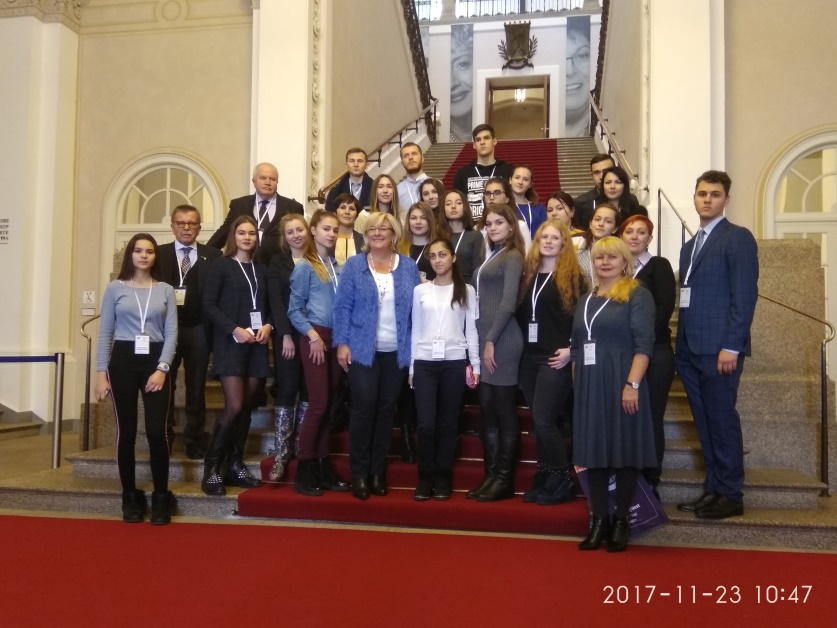 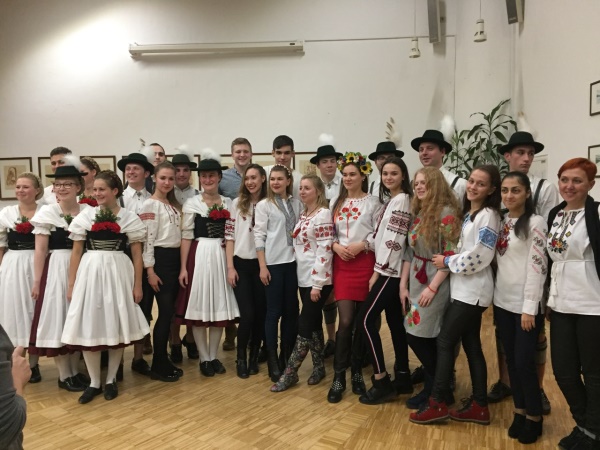 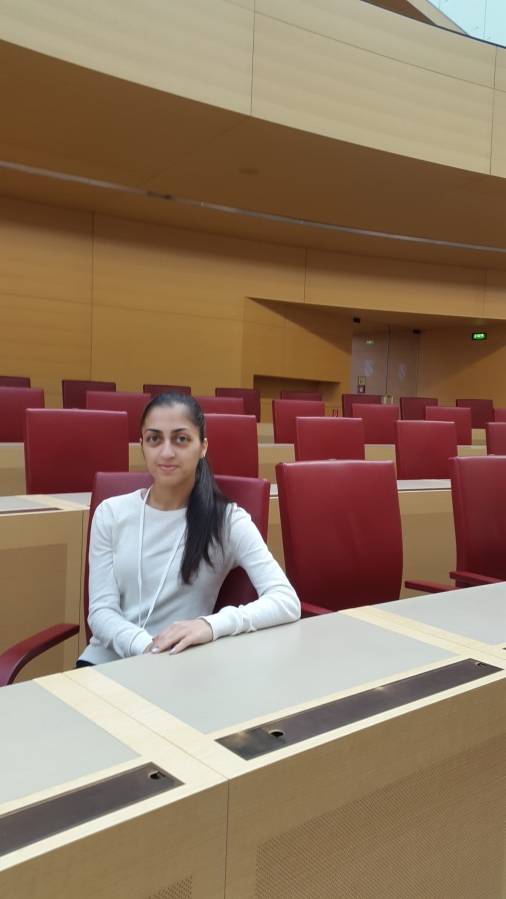 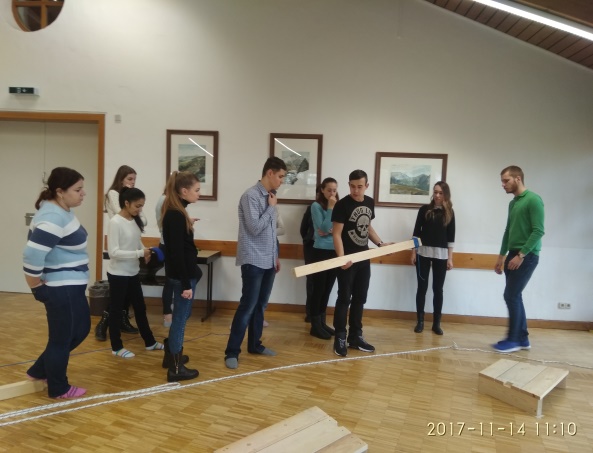 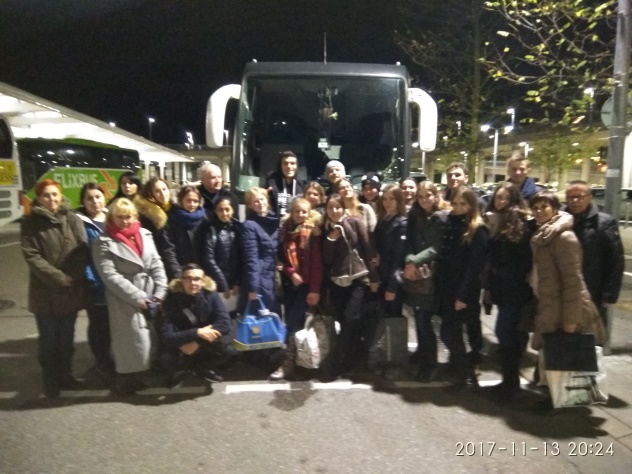 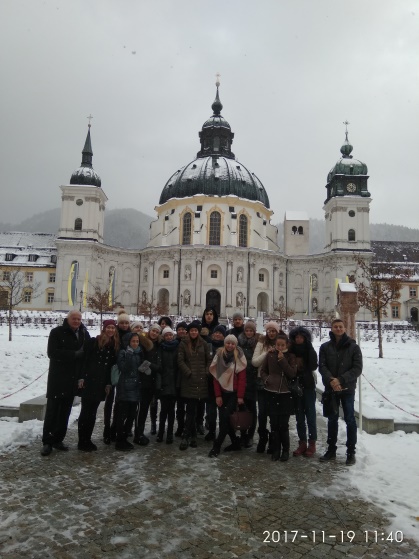 